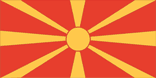 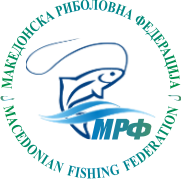          Н А Т П Р Е В А Р У В А Ч К И     Д Н Е В Н И К        за 3-то коло од СУПЕР ЛИГАЗа дисциплина: “ ПЛИВКА”Одржан на ден 28.09.2019  год. на  акумулација ГлобочицаСекретар     Владимир ИвановСтартенбројИме и презиме на натпреварувачотУловена тежина (гр)ПласманБодови1.ГОРАН  ЦУЦУЛОСКИ27752102.ЗОРАН  КОЖУХАРОВ31851113.ЌИРЕ  МАЛИНКОВ2070394.МАРЈАН  ГЕОРГИЕВСКИ6151025.ЗЛАТКО  МИТРЕВ1650576.МАРЈАНЧО  КРАЛЕВ695937.БОРЧЕ  ЕЛЕНОВ1450668.МАРЈАН  РИСТИЌ1825489.ВАСИЛ  ХАЏИСКИ12057510.ИВАНЧО  БОГОЕВСКИ10258411.ТОНИ ГОГОВЧЕВСКИНЕ НАТПРЕВАРУВАЛНЕ НАТПРЕВАРУВАЛНЕ НАТПРЕВАРУВАЛ